Supplement 1. Needs assessment questions in entrance survey for trainees *Questions given on the entrance survey completed by all traineesSupplement 2. Program Components of the A-TRAC Fellowship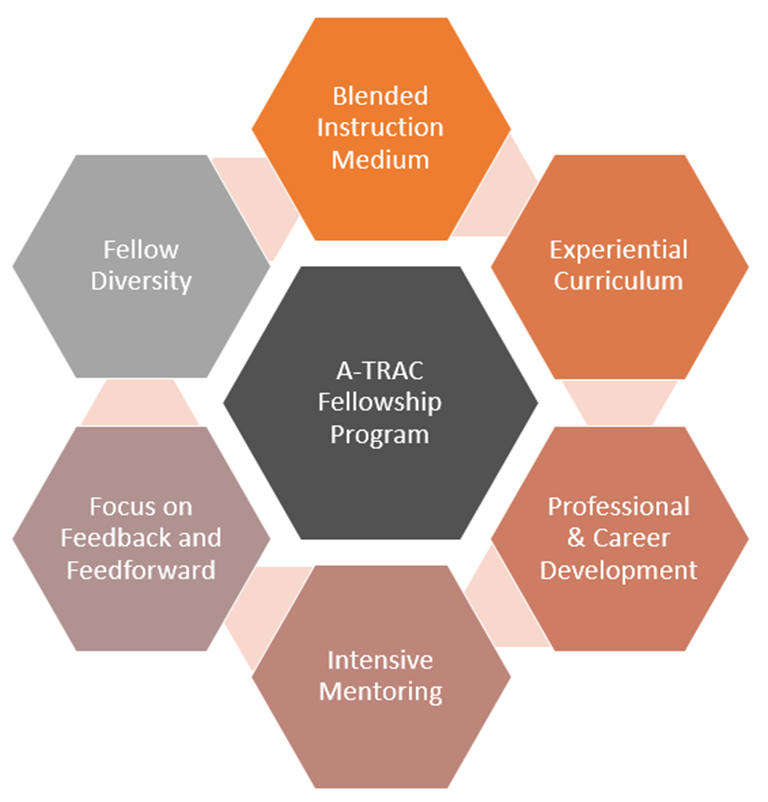 Supplement 3. A-TRAC Fellowship Program Facilitator’s guide * OptionalEntrance survey questionsEntrance survey questionsQ.1 Demographic: Name, Degree, Institution and Project TitleQ.4 What professional development-related topics would you most like to see included in the curriculum?Q.2 What specific issues around Tobacco Regulatory Science (TRS) are you most interested in?Q.5 What do you see as your most important areas for development as you start this fellowship?Q.3 What scientific topics would you most like to see included in the curriculum?Q.6 What would you define as successful outcomes for the fellowship?Session TitleSession FacilitatorDateLearning Objectives Related Competencies Reading/resources Poem/quote/art/song*Participant PreparationParticipant Commitment/SMART GoalMaterials neededTopicContentActivity/PedagogyTime